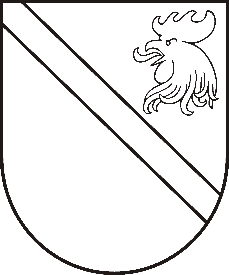 MADONAS NOVADA PAŠVALDĪBAReģ. Nr. 90000054572Saieta laukums 1, Madona, Madonas novads, LV-4801 t. 64860090, e-pasts: pasts@madona.lv APSTIPRINĀTIar Madonas novada pašvaldības domes20.11.2019. lēmumu Nr.(protokols Nr.22, 33.p.)PRECIZĒTIar Madonas novada pašvaldības domes28.05.2020. lēmumu Nr.195(protokols Nr.11, 13.p.)Madonas novada pašvaldības saistošie noteikumi Nr. 30„Par sabiedrisko kārtību Madonas novadā”  Izdoti saskaņā ar likuma “Par pašvaldībām” 43.panta pirmās daļas 4.punktu 2019.gada 20.novembrīI. Vispārīgie jautājumiSaistošie noteikumi “Par sabiedrisko kārtību Madonas novadā” nosaka prasības, lai nodrošinātu Madonas novada administratīvajā teritorijā sabiedrisko kārtību, teritorijas sakoptību un sanitārās tīrības uzturēšanu, apstādījumu aizsardzību, tīrības un kārtības uzturēšanu sabiedriskajās vietās, dzīvojamās un koplietošanas telpās. Saistošajos noteikumos lietotie termini:sabiedriska vieta - ikviena publiski pieejama teritorija, telpa (ceļi- jebkura satiksmei izbūvēta teritorija, kas sastāv no braucamās daļas, ietves un nomales sadalošās joslas, saliņas; tuneļi; laukumi; dzelzceļu stacija- tās zāles un gaiteņi; autoosta, tās zāles un gaiteņi; kā arī parki; skvēri, namu pagalmi, citas speciāli iekārtotas brīvdabas atpūtas vietas; kā arī neapbūvētas vai citādi neiekārtotas valsts vai pašvaldības zemes un ēkas;nepiedienīga uzvedība – darbības, kas neatbilst sabiedrībā vispārpieņemtām morāles un ētikas normām (piedauzīga izturēšanās, skaļa bļaustīšanās, svilpšana, spļaušana, dabisko vajadzību kārtošana tam neparedzētās vietās, u.c.);sīkie sadzīves atkritumi - izsmēķi, sērkociņi, saulespuķu sēklas, papīri u.tml.Šie noteikumi ir saistoši visām fiziskajām un juridiskajām personām Madonas novada administratīvajā teritorijā.II. Aizliegumi un ierobežojumi Madonas novada administratīvajā teritorijāMadonas novada administratīvajā teritorijā aizliegts:atrasties sabiedriskā vietā ar atvērtu alus vai cita alkoholiskā dzēriena pudeli, iepakojumu vai glāzi, izņemot Madonas novada pašvaldības atļautajos pasākumos un vietās, kurās alkoholiskie dzērieni tiek pārdoti lietošanai uz vietas;piegružot ar sīkiem sadzīves atkritumiem ielas un citas sabiedriskās vietas, kā arī daudzdzīvokļu ēku koplietošanas telpas;peldēties, mazgāties, peldināt dzīvniekus, mazgāt veļu pašvaldības publiskā lietošanā esošos dīķos, strūklakās un citās ūdenstilpnēs;veikt transportlīdzekļu apkopi vai to mazgāšanu vietās, kas nav paredzētas šim nolūkam;nepiedienīgi uzvesties sabiedriskās vietās, sabiedriskajā transportā;ar uzrakstiem, zīmējumiem vai citādā veidā bojāt dzīvojamās un sabiedriskās ēkas, saimnieciskās celtnes, žogus, citas būves un arhitektoniskos elementus;nekorekti izturēties pret saistošo noteikumu 17. vai 18.punktā minētajām personām vai aizskart šīs personas, sakarā ar viņu amatpersonas pienākumu pildīšanu.Sabiedrisko apstādījumu teritorijā aizliegts:bez saskaņošanas ar Madonas pilsētas pārvaldnieku vai attiecīgo Madonas novada pagasta pārvaldes vadītāju rīkot atrakcijas, gadatirgus, citus publiskus pasākumus, veikt pagaidu būvju uzstādīšanu, tirdzniecības vietu ierīkošanu vai citādi tamlīdzīgi rīkoties, nodarot postījumus apstādījumiem;piegružot ūdenskrātuves ar atkritumiem, lapām, skujām, zariem, nopļauto zāli;patvaļīgi ierīkot sakņu dārzus; lauzt koku zarus un krūmus, bojāt koku mizu, stumbrus un saknes, tecināt koku sulu, piestiprināt kokam vadus, virves, dažādus priekšmetus un uzrakstus vai dzīt naglas kokos;kurt ugunskurus, celt teltis, dedzināt zāli, ķert un iznīcināt savvaļas dzīvniekus, postīt putnu ligzdas;novietot transportlīdzekļus apstādījumos, braukt ar motorizētiem transportlīdzekļiem, velosipēdiem, skrituļslidām un skrituļdēļiem pa apstādījumiem un apstādījumu celiņiem (izņemot apstādījumu apkopes vajadzības)spēlēt komandu spēles, ja tas nav speciāli atļauts;ganīt lopus un nodarboties ar citu lauksaimniecisko darbību, ja tas nav saskaņots ar zemes īpašnieku un Madonas pilsētas pārvaldnieku vai attiecīgo Madonas novada pagasta pārvaldes vadītāju;piegružot apstādījumus ar atkritumiem, bojāt apstādījumus, staigāt pa jauniem koku, krūmu un puķu stādījumiem un gulēt tajos; ierīkot sniega vai ledus izgāztuves, mest sniegu apstādījumu platībās, ja tas apdraud stādījumus;nocirst kokus bez koku ciršanas atļaujas;vainagot (apzāģēt) kokus bez koku vainagošanas atļaujas.Izglītojamiem aizliegts:neattaisnoti kavēt mācību stundas;traucēt mācību stundu norisi ar sarunām, replikām, mobilā telefona izmantošanu u.c. darbībām;necienīgi, nekorekti izturēties pret izglītības iestādes darbiniekiem.Pilngadīgiem izglītojamiem aizliegts:smēķēt sabiedriskās vietās mācību stundu laikā, starpbrīžos vai skolas rīkoto pasākumu laikā;atrasties sabiedriskā vietā alkoholisko dzērienu vai citu apreibinošu vielu iespaidā mācību stundu laikā, to starpbrīžos vai skolas rīkoto pasākumu laikā.III. Administratīvā atbildība par saistošo noteikumu neievērošanuPar 4.1. apakšpunktā noteikto prasību neievērošanu piemēro brīdinājumu vai naudas sodu līdz četrpadsmit naudas soda vienībām.Par 4.2., 4.3., 4.4. apakšpunktā noteikto prasību neievērošanu piemēro brīdinājumu vai naudas sodu līdz sešām naudas soda vienībām.Par 4.5., 4.6. apakšpunktā noteikto prasību neievērošanu piemēro brīdinājumu vai naudas sodu līdz divdesmit deviņām naudas soda vienībām.Par 4.7. apakšpunktā noteikto prasību neievērošanu piemēro naudas sodu no sešām līdz piecdesmit septiņām naudas soda vienībām.Par 5.1., 5.2., 5.3., 5.4., 5.5., 5.6., 5.7., 5.8., 5.9., 5.10., 5.11., 5.12. apakšpunktā noteikto prasību neievērošanu piemēro naudas sodu fiziskajām personām līdz septiņdesmit naudas soda vienībām, bet juridiskajām personām līdz divsimt astoņdesmit naudas soda vienībām.Par 6.1., 6.2. apakšpunktā noteikto prasību neievērošanu piemēro brīdinājumu vai naudas sodu līdz deviņām naudas soda vienībām.Par 6.3. apakšpunktā noteikto prasību neievērošanu piemēro naudas sodu no trim līdz četrpadsmit naudas soda vienībām.Par 7.1. apakšpunktā noteikto prasību neievērošanu piemēro brīdinājumu vai naudas sodu līdz trim naudas soda vienībām.Par 7.2. apakšpunktā noteikto prasību neievērošanu piemēro brīdinājumu vai naudas sodu līdz četrpadsmit naudas soda vienībām.IV. Saistošo noteikumu izpildes kontroleAdministratīvā pārkāpuma procesu par šo saistošo noteikumu pārkāpumiem līdz administratīvā pārkāpuma lietas izskatīšanai veic Madonas novada pašvaldības kārtībnieki.Administratīvā pārkāpuma lietu izskata Madonas novada pašvaldības Administratīvā komisija.V. Noslēguma jautājumi Saistošie noteikumi stājas spēkā vienlaikus ar Administratīvās atbildības likumu.Ar šo noteikumu spēkā stāšanos spēku zaudē Madonas novada pašvaldības 29.04.2010. saistošie noteikumi Nr.14 “Par sabiedrisko kārtību Madonas novadā”.Domes priekšsēdētājs				 			A.LungevičsPASKAIDROJUMA RAKSTSMadonas novada pašvaldības 20.11.2019. saistošajiem noteikumiem Nr. 30„Par sabiedrisko kārtību Madonas novadā”2019.gada 20.novembrī								MadonāDomes priekšsēdētājs								A.LungevičsPaskaidrojuma raksta sadaļasNorādāmā informācija1. Pašreizējās situācijas raksturojumsMadonas novada pašvaldības saistošie noteikumi Nr.14 “Par sabiedrisko kārtību Madonas novadā”, apstiprināti Madonas novada pašvaldības domes 29.04.2010. sēdē (protokols Nr.10;9.p.), saskaņā ar Latvijas Administratīvo pārkāpumu kodeksa 5.pantu, likuma "Par pašvaldībām" 21.panta 1.daļas 16.punktu, 43.panta 1.daļas 4.punktu. Saistošajos noteikumos cita starpā paredzēta atbildība par saistošo noteikumu neievērošanu. 2. Saistošo noteikumu projekta nepieciešamības pamatojums2020.gada 1.jūlijā stāsies spēkā Administratīvās atbildības likums. Saskaņā ar Administratīvās atbildības likuma 2.pantu, pašvaldību saistošie noteikumi, kas paredz administratīvo atbildību, ir daļa no administratīvās atbildības sistēmas, tādēļ nepieciešams sagatavot jaunu noteikumu projektu „Par sabiedrisko kārtību Madonas novadā”, lai nodrošinātu saistošo noteikumu regulējuma saskaņošanu ar Administratīvās atbildības likumā ietvertajām normām.3. Īss saistošo noteikumu projekta satura izklāstsSaistošajos noteikumos paredzēta administratīvā atbildība par atrašanos sabiedriskā vietā ar atvērtu alus vai cita alkoholiskā dzēriena pudeli, iepakojumu vai glāzi, izņemot Madonas novada pašvaldības atļautajos pasākumos un vietās, kurās alkoholiskie dzērieni tiek pārdoti lietošanai uz vietas; ielu un citu sabiedrisku vietu, kā arī daudzdzīvokļu ēku koplietošanas telpu piegružošanu ar sīkiem sadzīves atkritumiem; peldēšanos, mazgāšanos, dzīvnieku peldināšanu, veļas mazgāšanu pašvaldības publiskā lietošanā esošos dīķos, strūklakās un citās ūdenstilpnēs; transportlīdzekļu apkopes veikšanu vai to mazgāšanu vietās, kas nav paredzētas šim nolūkam; nepiedienīgu uzvedību sabiedriskās vietās, sabiedriskajā transportā; dzīvojamo un sabiedrisko ēku, saimniecisko celtņu, žogu, citu būvju un arhitektonisko elementu bojāšanu ar uzrakstiem, zīmējumiem vai citādā veidā; nekorektu izturēšanos pret saistošo noteikumu 17. vai 18.punktā minētajām personām vai šo personu aizskaršanu, sakarā ar viņu amatpersonas pienākumu pildīšanu.Sabiedrisko apstādījumu teritorijā aizliegts un par to paredzēta administratīvā atbildība: bez saskaņošanas ar Madonas pilsētas pārvaldnieku vai attiecīgo Madonas novada pagasta pārvaldes vadītāju rīkot atrakcijas, gadatirgus, citus publiskus pasākumus, veikt pagaidu būvju uzstādīšanu, tirdzniecības vietu ierīkošanu vai citādi tamlīdzīgi rīkoties, nodarot postījumus apstādījumiem; piegružot ūdenskrātuves ar atkritumiem, lapām, skujām, zariem, nopļauto zāli; patvaļīgi ierīkot sakņu dārzus; lauzt koku zarus un krūmus, bojāt koku mizu, stumbrus un saknes, tecināt koku sulu, piestiprināt kokam vadus, virves, dažādus priekšmetus un uzrakstus vai dzīt naglas kokos; kurt ugunskurus, celt teltis, dedzināt zāli, ķert un iznīcināt savvaļas dzīvniekus, postīt putnu ligzdas; novietot transportlīdzekļus apstādījumos, braukt ar motorizētiem transportlīdzekļiem, velosipēdiem, skrituļslidām un skrituļdēļiem pa apstādījumiem un apstādījumu celiņiem (izņemot apstādījumu apkopes vajadzības); spēlēt komandu spēles, ja tas nav speciāli atļauts; ganīt lopus un nodarboties ar citu lauksaimniecisko darbību, ja tas nav saskaņots ar zemes īpašnieku un Madonas pilsētas pārvaldnieku vai attiecīgo Madonas novada pagasta pārvaldes vadītāju; piegružot apstādījumus ar atkritumiem, bojāt apstādījumus, staigāt pa jauniem koku, krūmu un puķu stādījumiem un gulēt tajos; ierīkot sniega vai ledus izgāztuves, mest sniegu apstādījumu platībās, ja tas apdraud stādījumus; nocirst kokus bez koku ciršanas atļaujas; vainagot (apzāģēt) kokus bez koku vainagošanas atļaujas. Izglītojamiem aizliegts un par to paredzēta administratīvā atbildība: neattaisnoti kavēt mācību stundas; traucēt mācību stundu norisi ar sarunām, replikām, mobilā telefona izmantošanu u.c. darbībām; necienīgi, nekorekti izturēties pret izglītības iestādes darbiniekiem. Pilngadīgiem izglītojamiem aizliegts un par to paredzēta administratīvā atbildība: smēķēt sabiedriskās vietās mācību stundu laikā, starpbrīžos vai skolas rīkoto pasākumu laikā; atrasties sabiedriskā vietā alkoholisko dzērienu vai citu apreibinošu vielu iespaidā mācību stundu laikā, to starpbrīžos vai skolas rīkoto pasākumu laikā. Administratīvā pārkāpuma procesu par šo saistošo noteikumu pārkāpumiem līdz administratīvā pārkāpuma lietas izskatīšanai veic Madonas novada pašvaldības kārtībnieki, savukārt administratīvā pārkāpuma lietu izskata Madonas novada pašvaldības Administratīvā komisija.4. Informācija par plānoto projekta ietekmi uz pašvaldības budžetuNav ietekmes5. Informācija par plānoto projekta ietekmi uz uzņēmējdarbības vidi pašvaldības teritorijāNav ietekmes6. Informācija par administratīvajām procedūrāmAdministratīvo procedūru izmaiņas ir saistītas ar administratīvā pārkāpuma lietas izskatīšanā iesaistītajām amatpersonām, administratīvā pārkāpuma procesu par šo saistošo noteikumu pārkāpumiem līdz administratīvā pārkāpuma lietas izskatīšanai veic Madonas novada pašvaldības kārtībnieki, savukārt administratīvā pārkāpuma lietu izskata Madonas novada pašvaldības Administratīvā komisija. Ar saistošo noteikumu spēkā stāšanos spēku zaudē Madonas novada pašvaldības 29.04.2010. saistošie noteikumi Nr.14 “Par sabiedrisko kārtību Madonas novadā”.7. Informācija par konsultācijām ar privātpersonāmKonsultācijas ar privātpersonām nav notikušas. 